Department of EducationDirector: Mhairi L Shaw DCECouncil Offices, ,Barrhead, East Renfrewshire G78 1XBMearns Castle High SchoolHead Teacher: Dean Smith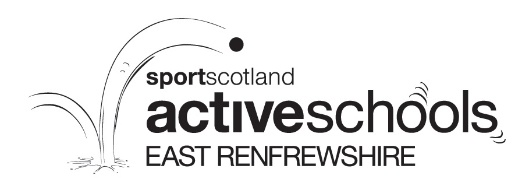  Mearns, East Phone: 0141 577 2300    Fax: 0141 577 2313/4e-mail: schoolmail@mearnscastle.e-renfrew.sch.ukOur Ref:	KG/TMDate: 		  18 December 2018Dear Parent/CarerAfter School Clubs – January 2019Further to my letter of 7 December 2018, please note that the deadline for After School Clubs’ returns has been extended to 9 January 2019 with payment due on Friday 11 January 2019.  The details of these clubs are set out on the following page.  Entry into each club is on a first come, first served basis.  Please note the start date of your chosen club. Clubs will run for the noted number of weeks and the number of weeks offered may differ due to various events. Clubs offered will take place every week unless the coach instructs the pupils otherwise in advance. If a club does not attract sufficient interest then there is a possibility that the club will be cancelled.If your child would like to attend any of the After School Clubs, please complete the attached slip and return it to the school office by Wednesday 9 January 2019.  There is no charge for pupils in receipt of Free School Meals or Clothing Grant.  You will receive an email informing you that your child has a place in their chosen club and the club payment item will be added to your Parent Pay account.  Deadline for payment is Friday 11 January 2019. Please do not hesitate to contact the school office if you have any questions.Yours faithfullyMr K GibsonPT Physical EducationMEARNS CASTLE HIGH SCHOOLAfter School Clubs – Please complete form and return to the school office by Wednesday 9 January 2019.Clubs are filled on a first come, first served basis.Pupil’s Name: ………………………………………………………………..   Year: ……………I would like my child to take part in the following club(s). (Please tick selected clubs)My child is in receipt of Free School Meals and/or Clothing Grant. 	        Parent/Carer Signature: __________________________ Date: _________________DAYTimeACTIVITY(Capacity)TEACHERStart DateWeeksYEAR GROUPSCOSTAttendingMon3.35-5pmDance(30)Ms Adam21/01/20198S1 - S6£20Mon3.35-5pmBadminton(60)Mr GibsonMs Roberts21/01/20198S1 - S3£20Mon3.35-5pmHockey(30)Ms Montgomery21/01/20198S1 – S4£20Tues3.35-5pmNetball(40)Mrs BrophyMs Adam22/01/20198S1 – S6£20Tues3.35-5pmBoys Rugby(20)Whitecraigs Rugby ClubCoaches22/01/20198S1 – S2£20Tues3.35-5pmCheerleading(30)Ms Roberts22/01/20198S1 - S6£20Wed2.45-4.15pmBadminton(20)Mr Phillips13/02/20195S4 - S6£12.50Wed2.45-4.15pmCross Country(25)Ms Lockie23/01/20198S1 - S6£20Wed2.45-4.15pmGirls Rugby (20)Whitecraigs RugbyClub Development Officer23/01/20198S1 - S6£20Thurs3.35-5pmVolleyball(60)Mr GibsonMs Roberts24/01/20198S1 - S6£20